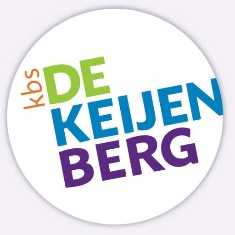             Inschrijfformulier Tussenschoolse Opvang (TSO)                       “Kbs de Keijenberg” voor het schooljaar 2022-20231. Dagabonnementen Voor de volgende kinderen bestel ik een dagabonnement voor het hele schooljaarAdres ................................................................................	Postcode............................................................................	Woonplaats ......................................................................	Telefoon............................................................................	E-mailadres	U betaalt in :   1 termijn  -            2 termijnen  -  Aanmeldingsformulier voor vrijdag 15 juli ingevuld terug sturen naar onderstaand e-mailadres of opsturen/bezorgen op het volgende adres:Mieke Vermeer, v Ingenweg 17, 6871 EM Renkum (TSO-coördinator)Voor evt. vragen: tso.kb@skovv.nl 